江汉大学sslvpn使用手册本手册适用人群说明本手册中的说明适用于江汉大学教职员工，及其他合作伙伴及已授权的的系统授权成员等。前言为了便于学校教职员工及校外授权员工可在出差地点、远程办公地点、家中等非校园网络环境中安全远程的访问学校内部授权资源。江汉大学网络中心特部署SSL VPN系统。一、登陆过程用户出差在外或家中等非校园网内部网络环境中，在浏览器地址栏中输入如下地址：http://www.jhun.edu.cn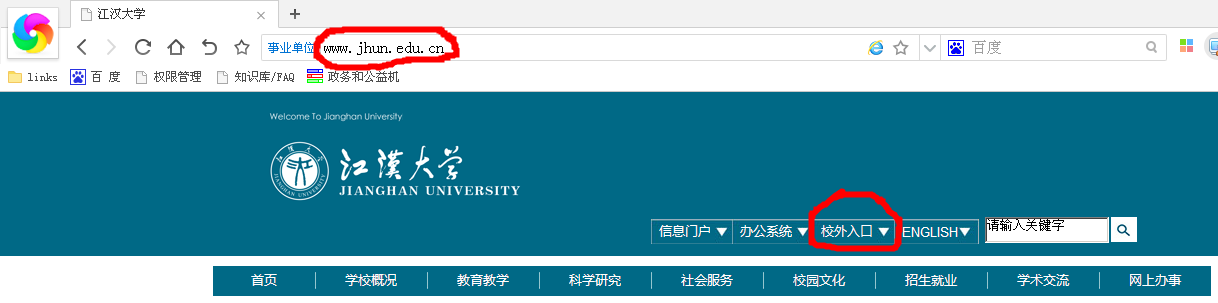 点击校外入口转入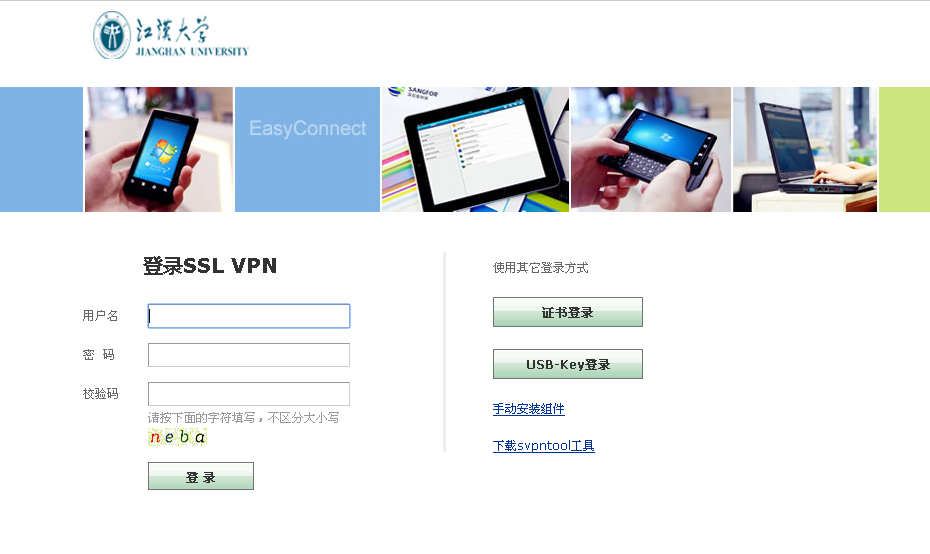 新版VPN首次使用前，请先下载组建，安装完毕后，退出浏览器，再重新开启浏览器，以便调用组件。   二、 注意事项： 登录成功后，不关闭浏览器，一般可通过点击学校主页，访问校内资源。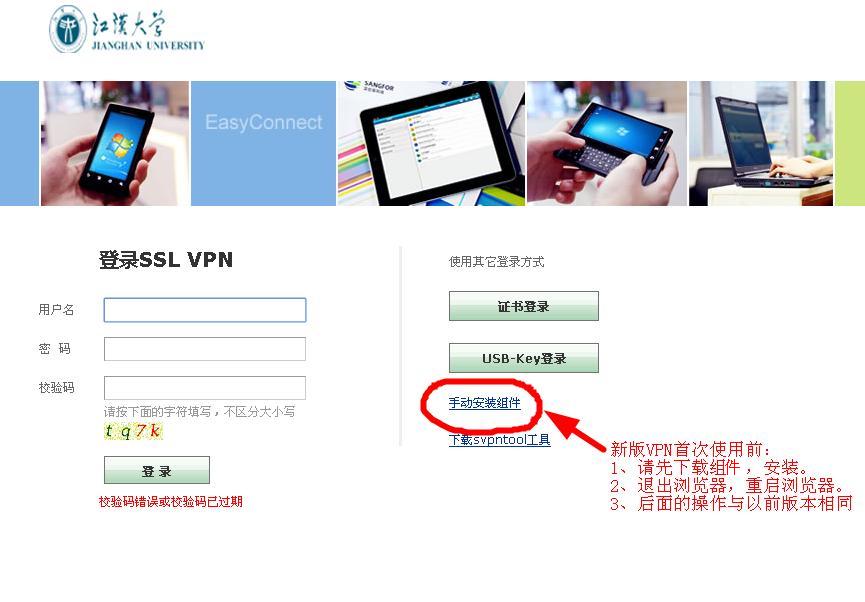 亦可再开启一浏览器窗口，地址栏输入校内某项服务的域名或地址，即可访问校内资源。三、安装过程注意事项：组建安装的界面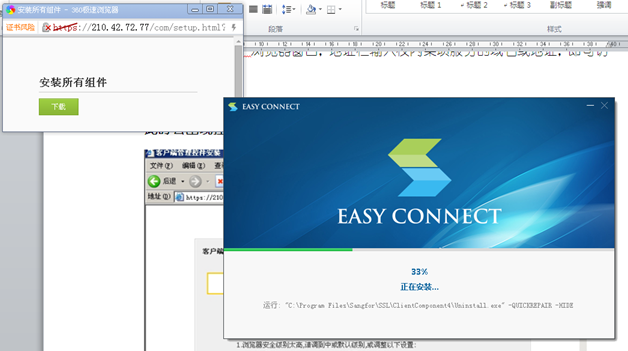 出现控件安装提示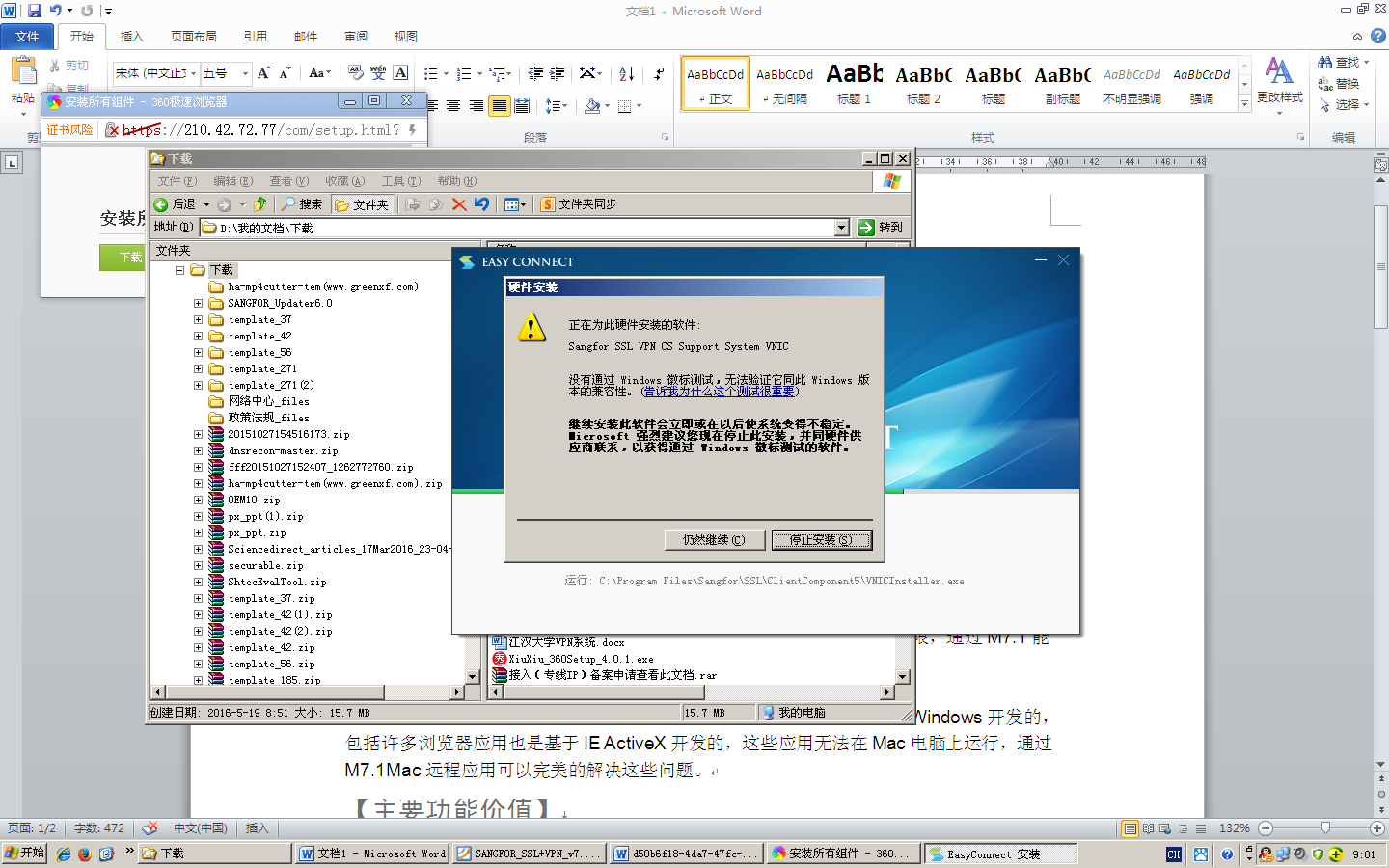 点击仍然安装即可安装完成后，如输入账号密码，不能登录，则请检查浏览器是否未启用组件。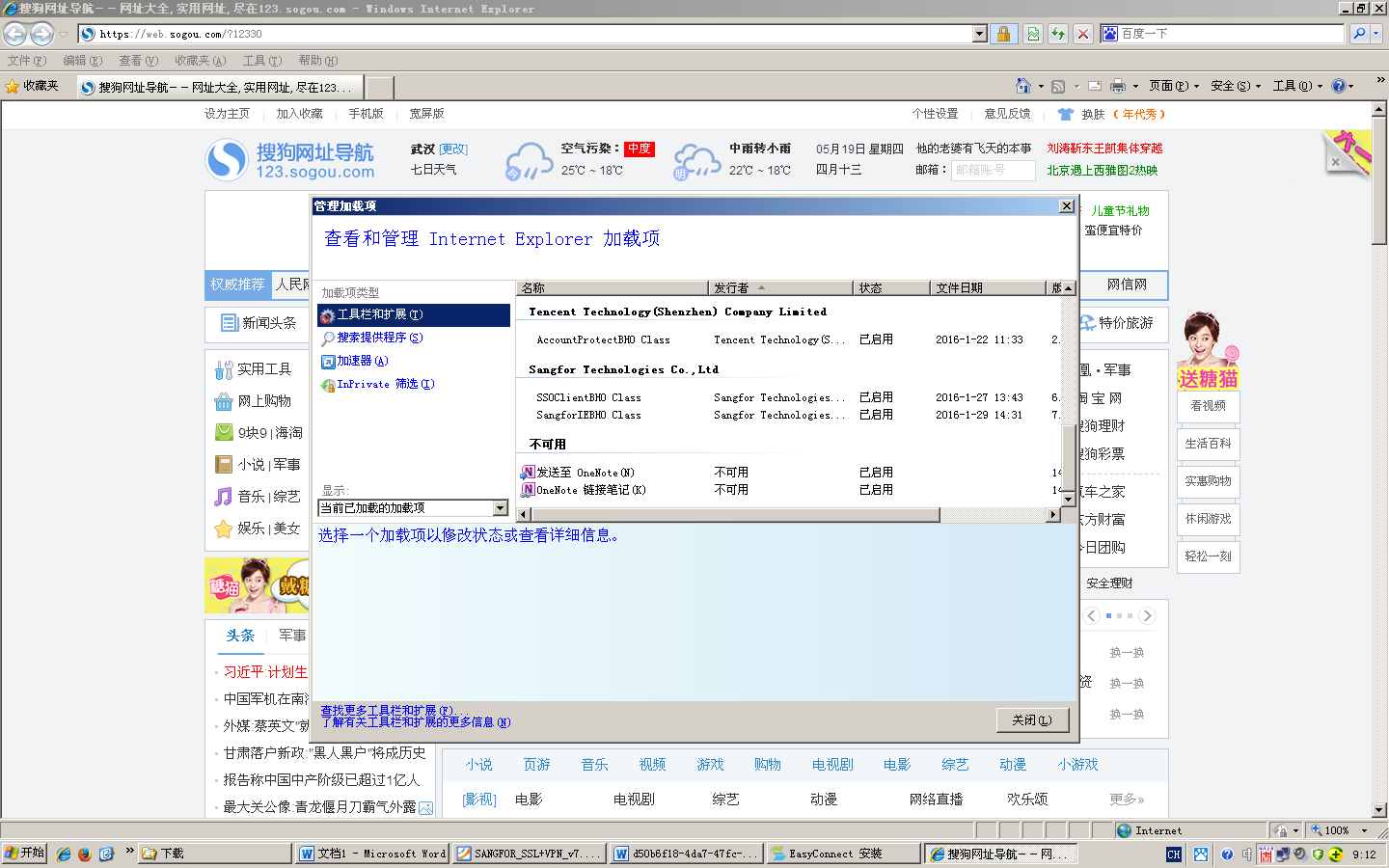 启用加载项即可。四、其他帮助信息SSLVPN在进行远程的连接时，可以提供安全的网络通道来进行远程访问，但是希望各用户还是要选择安全性较高的终端来访问（装有防毒软件且升级到最新的病毒码等）；不要将自己的使用帐号密码透露给他人，避免给自己和学校的网络资源带来不必要的安全隐患在使用的过程中如有疑问或使用帮助，请联系江汉大学网络中心。电话：84237396